Демонстрационный вариант административной контрольной работы  за первое полугодие 2022-2023 учебного года9 классПояснительная запискаАдминистративный контроль по иностранному языку (английскому языку)   проводится в форме контрольной работы. Целью проведения контрольной работы    является установление соответствия качества подготовки  обучающихся требованиям  федеральных государственных образовательных стандартов  ООО,   выявления динамики результативности обучения по иностранному языку (английскому языку).Структура контрольной работы.Работа содержит 24 задания и состоит их двух частей.Часть 1 содержит 23 задания базового уровня .Часть 2 содержит 1 задание повышенного уровня.Распределение заданий контрольной  работы по содержанию и видам учебной деятельности.Предметное содержание. -Межличностные взаимоотношения в семье, с друзьями, в школе; внешность и характеристики человека.-Здоровый образ жизни: сбалансированное питание.-Выдающиеся люди и их вклад в науку мировую культуру.Виды учебной деятельностиГоворение: вести комбинированный диалог, включающий различные виды диалогов (диалог этикетного характера, диалог — побуждение к действию, диалог-расспрос); диалог — обмен мнениями в рамках тематического содержания речи в стандартных ситуациях неофициального общения с вербальными и/или зрительными опорами или без опор, с соблюдением норм речевого этикета, принятого в стране/странах изучаемого языка (до 6—8 реплик со стороны каждого собеседника); создавать разные виды монологических высказываний (описание, в том числе характеристика; повествование/сообщение, рассуждение) с вербальными и/или зрительными опорами или без опор в рамках тематического содержания речи (объём монологического высказывания — до 10—12 фраз); излагать основное содержание прочитанного/ прослушанного текста со зрительными и/или вербальными опорами (объём — 10—12 фраз); излагать результаты выполненной проектной работы; (объём — 10—12 фраз).Аудирование: воспринимать на слух и понимать несложные аутентичные тексты, содержащие отдельные неизученные языковые явления, в зависимости от поставленной коммуникативной задачи: с пониманием основного содержания, с пониманием нужной/интересующей/запрашиваемой информации (время звучания текста/текстов для аудирования  — до 2 минут);Смысловое чтение: читать про себя и понимать несложные аутентичные тексты, содержащие отдельные неизученные языковые явления, с различной глубиной проникновения в их содержание в зависимости от поставленной коммуникативной задачи: с пониманием основного содержания, с пониманием нужной/интересующей/запрашиваемой информации, с полным пониманием содержания (объём текста/текстов для чтения  — 500—600 слов); читать про себя несплошные тексты (таблицы, диаграммы) и понимать представленную в них информацию; обобщать и оценивать полученную при чтении информацию.Письменная речь: заполнять анкеты и формуляры, сообщая о себе основные сведения, в соответствии с нормами, принятыми в стране/странах изучаемого языка; писать электронное сообщение личного характера, соблюдая речевой этикет, принятый в стране/странах изучаемого языка (объём сообщения — до 120 слов); создавать небольшое письменное высказываниес опорой на образец, план, таблицу, прочитанный/прослушанный текст (объём высказывания — до 120 слов); заполнять таблицу, кратко фиксируя содержание прочитанного/прослушанного текста; письменно представлять результаты выполненной проектной работы (объём — 100—120 слов).Время выполнения работыНа  выполнение контрольной работы отводится 90 минут . Сроки проведения декабрь 2022 года.Система оценивания всей  контрольной работыКаждое задание части 1 (пример 1-23) оценивается 1 баллом.Каждое задания  части 2 (24) - оценивается 2 баллами.Максимальное количество баллов за выполнение работы 25 баллов.Таблица перевода процентов выполнения всей контрольной работы в отметки по пятибалльной шкалеДемонстрационный вариантЧасть 1Раздел 1 (задания по чтению)Where can we see the best Gzhel collection and see how it is made?Who can become a Gzhel artist?What do we call Gzhel?What is the technique of Gzhel painting?What is the traditional Gzhel ceramics design?What is the origin of the word Gzhel?How were the first Gzhel products used?Gzhel is a famous type of Russian ceramics. It comes from the region with the same name, which is situated about sixty kilometers away from Moscow. Gzhel is not one place, to be exact. There are about 27 villages in the area which are involved in Gzhel ceramic production. The place can be easily reached by railroad and it is often visited by tourists.It is believed that the place where Gzhel ceramics is produced was named after the river Gzhelka, a small river flowing through the area. However, linguists still argue about where the word comes from. Some of them say it has Baltic roots. Others claim that the name is connected with the technological process. The word Gzhel is similar to an old Russian word which means burn. Indeed, the clay should be burnt to become hard before it is good enough for pottery.The clay production in Gzhel started to develop in the 17th century when the Russian monarch ordered the delivery of different sorts of clay to Moscow. Gzhel clay was found to be the best for making pots and containers for pharmacies. The doctors and pharmacists valued it a lot. They preferred to keep most of the medicine and herbs in ceramic pots to keep them fresh and effective for a long time.Gzhel ceramics can be easily identified by its beautiful white and blue coloured decoration. White means pure snow and moonlight. Light and dark blue symbolize the calm sky and rivers. Though the images on ceramics are usually flowers, they are all unique. Every item is a handmade picture with a unique combination of lines. Blue and white Gzhel ceramics are well-known all over the world.You may think that Gzhel painters create their works freely, using their imagination. Although the talent of an artist and creativity are certainly important, the painter needs to follow a very strict technological scheme. Each ornament represents an image or a story that is given a code. All the codes are listed in catalogues and kept in the factory library. Technologists use catalogues to modernize production and organize training for new painters.The Gzhel museum is a special attraction. The finest items from the 15th century to the present are displayed there. The collection of the museum contains about two thousand pieces and presents a great variety of bowls, vases, tea sets, toys and statuettes. The place is good for a family day out – apart from enjoying the displays and buying souvenirs you can watch the production process or take classes in sculpture or painting.Запишите в таблицу выбранные цифры под соответствующими буквами.The Best Job in the WorldHave you ever heard of the Great Barrier Reef? It is the world’s largest coral reef system along the eastern coast of Australia. In February 2009 an extraordinary position was advertised by the Australian Tourism Office. The advertisement ran that the Great Barrier Reef needed a caretaker for half a year. It was for a special person who would look after the Reef.The job offered a large salary, free accommodation in a luxury villa, and transportation there and around the islands. All expenses would be paid: the winner wouldn’t need to spend any extra money on anything.The job’s duties were pretty simple. You could only dream of such requirements. First, the person had to speak English and swim well. Second, on the island his responsibility included writing a weekly Internet blog. The job description also required the successful applicant to explore the islands of the Great Barrier Reef, swim, make friends with the locals and generally enjoy the tropical climate and lifestyle. A real dream!Within the first 2 days of the contest, the tourism office received more than seven thousand online applications. All told, 34,000 people of all different nationalities applied. The candidates were interviewed and the winner was Ben Southall from the UK.Ben greatly enjoyed the dream job he had got. He realised that people knew very little about our planet and its treasures. Living in big cities, they forgot how important the flora and fauna of this world were. Every time Ben went outdoors, he could discover something new. Ben's life on the island was not just fun. It was very busy, busier than most people imagined. He worked seven days a week and up to 19 hours a day. The Best Job included travelling to over 60 islands of the Reef almost every day. It was not just looking after the Reef, Ben had a lot of meetings, press conferences and interviews. He was getting a lot of attention all the time and he couldn’t get away from it. That was probably the hardest part of the job.Moreover, any adventure has a certain degree of risk. Swimming and diving on the Great Barrier Reef was not different. Ben had to deal with whales, sharks and other huge sea creatures. Surprisingly, the most dangerous thing was a small jellyfish about the size of a little finger. It’s considered to be extremely poisonous and Ben was stung by it. He had to spend a couple of days in hospital but luckily recovered after a course of antibiotics.Ben often says that the project has taught him a few valuable lessons. He said, “I’ve learned that we get one life on earth so we have to use it. There’llalways be other countries to visit, other people to meet and other adventures to have. This is what I wish to do. I’m planning to go to Asia in a few years’ time.”The Australian Tourism Office needed a caretaker for six months.1) True	2) False	3) Not statedОтвет:There was no Internet on the islands of the Great Barrier Reef.1) True	2) False	3) Not statedОтвет:People from different countries applied for the job.1) True	2) False	3) Not statedОтвет:While working as a caretaker Ben Southall had lots of free time.1) True	2) False	3) Not statedОтвет:To do his job Ben Southall had to communicate with journalists.1) True	2) False	3) Not statedОтвет:Ben Southhall was taken to hospital after a shark attack.1) True	2) False	3) Not statedОтвет:Ben Southall is going to make a film about his work on the islands.1) True	2) False	3) Not statedОтвет:Демонстрационный вариант ОГЭ 2023 г.	АНГЛИЙСКИЙ ЯЗЫК, 9 класс.	11 / 24	Демонстрационный вариант ОГЭ 2023 г.	АНГЛИЙСКИЙ ЯЗЫК, 9 класс.	12 / 24Раздел 2 (задания по грамматике и лексике)Once there were four children whose names were Peter, Susan, Edmund	and	Lucy.	This	story	happened	toPeople travel a lot nowadays. Planes are considered to be the most	means of transport but for somepeople airports can be a nightmare.	COMFORT 	 when they had to leave their home city, London, during the war.They	to the house of an old ProfessorTHEYSENDThere are	queues when you check in and you waste lots of time if your flight is delayed.However,	there	are	some	airports	where	you	canENDwho lived in the country, ten miles from the nearest railway station.He	a wife and he lived in a very large house with a housekeeper.NOT HAVE 	 enjoy yourself.	ACTUAL For example, you’ll never be bored at Hong Kong’sinternational airport. There are thousands of people fromHe himself was a very old man with white hair which grew over most of his face as well as on his head. The children liked him almost at once. Only Lucy, who was the 	 countries here but the passengers neverexperience any problems because everything is well organised.There are attendants in red coats, who help you to get from one place to another. It’s very good for people with no sense ofDIFFER 	 of them, felt a little afraid of him.	YOUNG 	.	DIRECTOn their	evening, after dinner, they said good night to the Professor and went upstairs. It was the largest house they had ever seen, so Peter suggested exploring it in the morning.When the next morning came, there was a steady rain falling. “I wish the weather	more cheerful!” said Edmund.“Stop complaining, Ed,” said Susan. “I think the weatherONEBEThe	attendants	are	always	very	polite	and 	.	HELP 	 soon.”	IMPROVE“We were going to explore the house,” Peter reminded them.He	a sandwich at the moment and was absolutely happy with the whole situation.EAT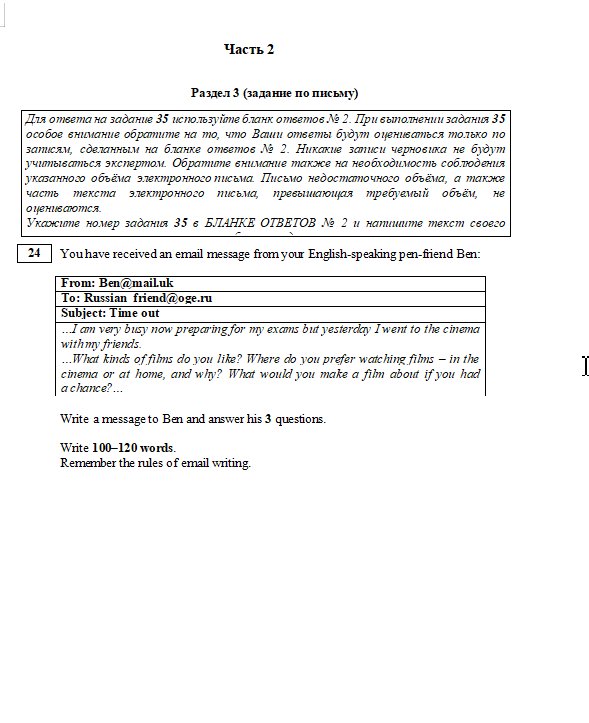 Отметка по пятибальной шкале«2»«3»«4»«5»Процент выполнения контрольной работы0-4950-7475-8485-100ТекстABCDEFВопрос